N°:      02  FECHA: Julio 24 de 2017                                                           DE: Directoras de grupos K 2 C y DPARA:    Padres de familia                                                 ASUNTO: Circular  de la semana  Cordialmente,  Norma Lenis y Juliana Martínez.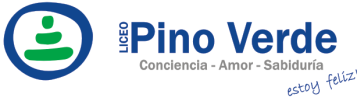 REGISTROISO-BPMCIRCULARAF-RG-13REGISTROISO-BPMCIRCULARVersión 3REGISTROISO-BPMCIRCULARJulio de 2011UNIT OF INQUIRYSPECIAL ACTIVITIESNOTESEXPLORACIÓN SENSORIALEsta semana disfrutaremos de diferentes actividades de exploración táctil y combinación de colores a través de dáctilo-pintura.Fortaleceremos el seguimiento de instrucciones y el desarrollo de la concentración. 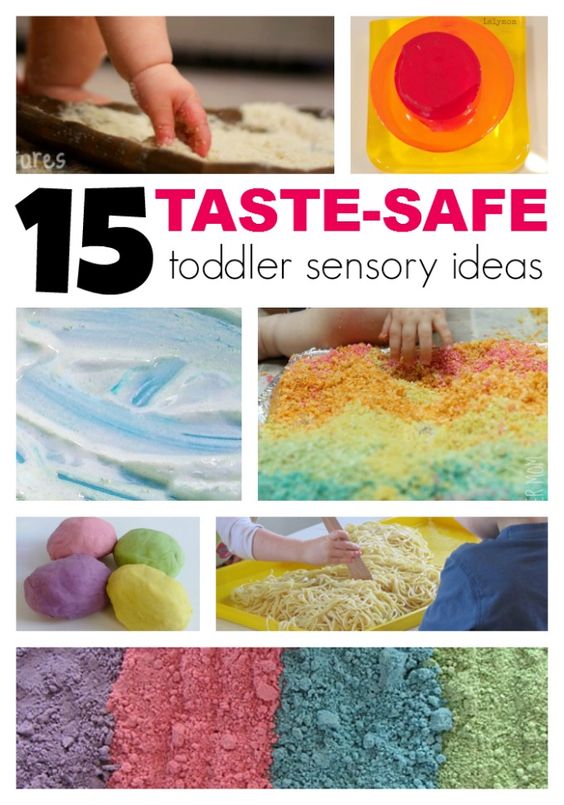 Recuperado de:https://www.google.com.co/search?q=exploraci%C3%B3n+sensorial&espv.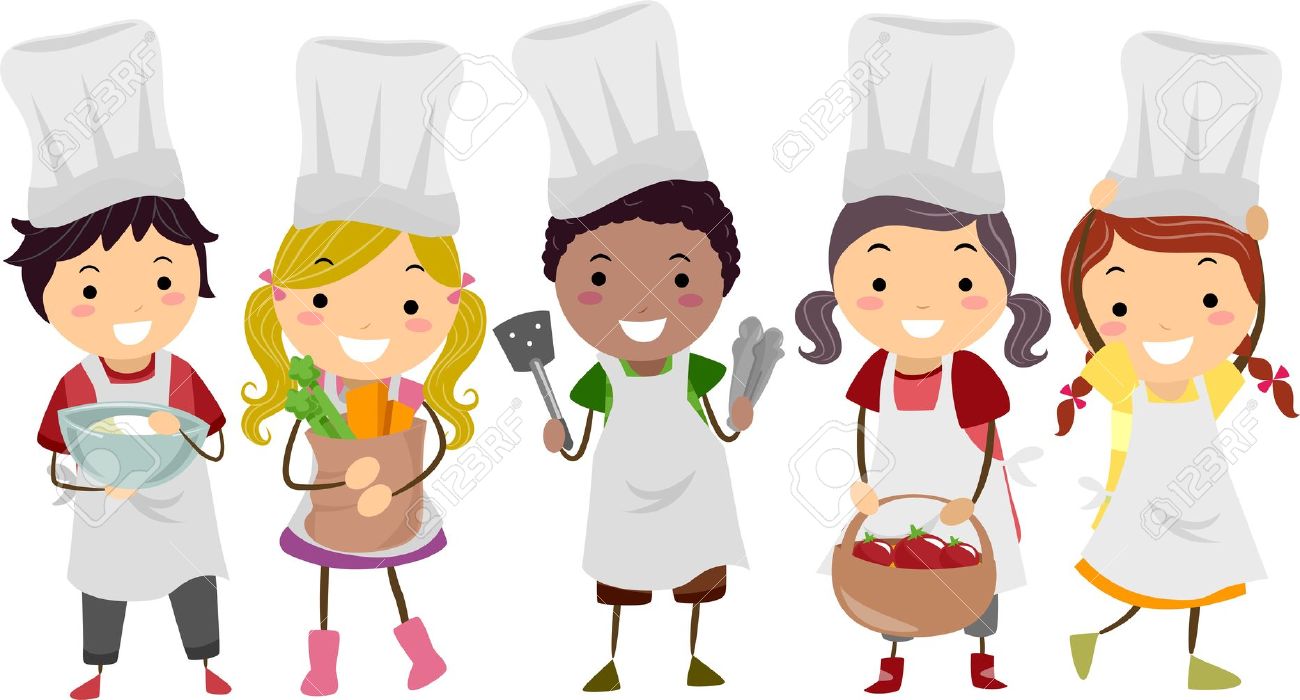 Recuperado de: https://es.123rf.com/photo_20780111_stock-photo.htmlEl día jueves 27 de julio realizaremos unas deliciosas galletas. Los niños deben venir al colegio vestidos de cocineros.Muchas gracias por su apoyo y feliz semana.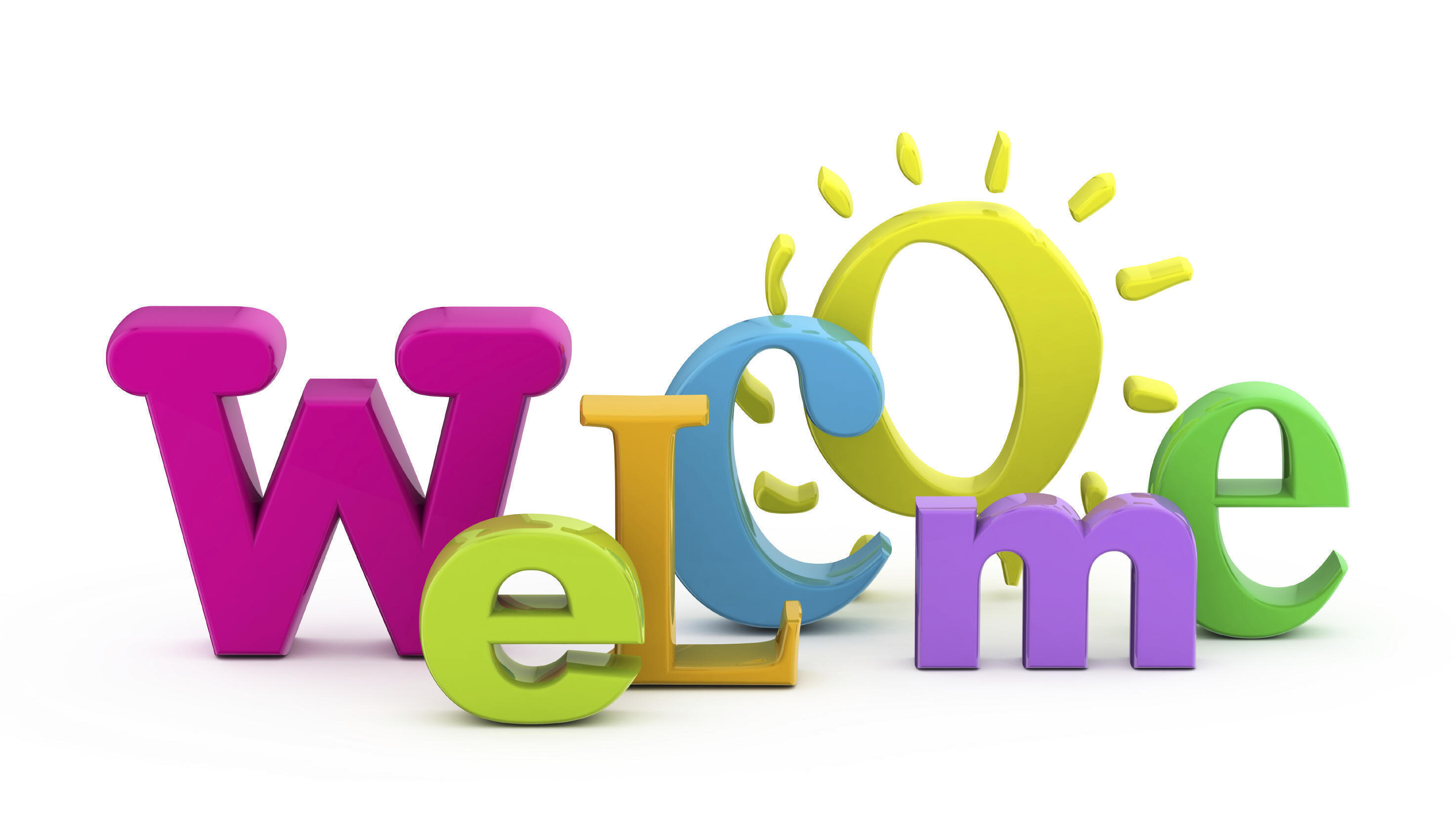 Recuperado de: http://englishonebyteacheradriana.blogspot.com.co/2016/05/welcome.htmlApreciados padres muchas gracias por participar de nuestro Open House.Nos sentimos felices  de tener a sus niños en nuestro colegio y de poder compartir con ustedes esta experiencia maravillosa, donde ayudamos a sus hijos a potenciar sus habilidades y educalos de la mejor manera.El proceso de adaptación se ha desarrollado de manera exitosa.  Los niños llegaron muy tranquilos y felices.